СВЕДЕНИЯо проекте решения Думы города Пятигорска «Об утверждении Положения о порядке выдвижения, внесения, обсуждения, рассмотрения инициативных проектов, а также проведения их конкурсного отбора»Разработчик проекта: Правовое управление администрации города Пятигорска.Адрес: 357500, Ставропольский край, г. Пятигорск, пл. Ленина, 2, каб.709.Адрес электронной почты: pravupr@gmail.com.Контактный телефон:8(8793) 33-10-11.Срок приема заключений: с 22.03.2021 г. по 24.03.2021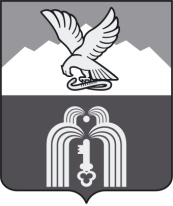 Российская ФедерацияР Е Ш Е Н И ЕДумы города ПятигорскаСтавропольского краяОб утверждении Положения о порядке выдвижения, внесения, обсуждения, рассмотрения инициативных проектов, а также проведения их конкурсного отбораВ соответствии с Федеральным законом «Об общих принципах организации местного самоуправления в Российской Федерации», Уставом муниципального образования города-курорта Пятигорска, Дума города ПятигорскаРЕШИЛА:1. Утвердить Положения о порядке выдвижения, внесения, обсуждения, рассмотрения инициативных проектов, а также проведения их конкурсного отбора.2. Контроль за исполнением настоящего решения возложить на администрацию города Пятигорска.3. Настоящее решение вступает в силу со дня его официального опубликования.Председатель Думы города Пятигорска                                                                 Л.В. ПохилькоПриложениек решениюДумы города Пятигорскаот _______ года № _________ПОЛОЖЕНИЕо порядке выдвижения, внесения, обсуждения, рассмотрения инициативных проектов, а также проведения их конкурсного отбораI. Общие положения1. Настоящее Положение разработано в соответствии с Федеральным законом «Об общих принципах организации местного самоуправления в Российской Федерации» и устанавливает порядок определения части территории муниципального образования города-курорта Пятигорска, на которой могут реализовываться инициативные проекты, сведения, содержащиеся в инициативном проекте, порядок выдвижения, внесения, обсуждения рассмотрения инициативных проектов, порядок формирования и деятельности комиссии по проведению конкурсного отбора инициативных проектов, а также порядок проведения конкурсного отбора инициативных проектов в городе-курорте Пятигорске.2. Для целей настоящего Положения используются следующие понятия:	1) инициативный проект – проект мероприятий, имеющий приоритетное значение для жителей города-курорта Пятигорска или его части, по решению вопросов местного значения или иных вопросов, право решения которых предоставлено органам местного самоуправления муниципального образования города-курорта Пятигорска;	2) инициаторы проекта – инициативная группа граждан, достигших шестнадцатилетнего возраста; юридические лица, осуществляющие свою деятельность на территории муниципального образования города-курорта Пятигорска; индивидуальные предприниматели, осуществляющий свою деятельность на территории муниципального образования города-курорта Пятигорска; органы территориального общественного самоуправления.	3) инициативная группа граждан – инициативная группа граждан численностью не менее десяти граждан, достигших шестнадцатилетнего возраста и проживающих на территории города-курорта Пятигорска;	4) инициативное бюджетирование – форма участия жителей города-курорта Пятигорска в решении вопросов местного значения посредством выдвижения, участия в отборе, реализации и контроле за реализацией инициативных проектов;	5) конкурсная комиссия – коллегиальный орган, образуемый администрацией города Пятигорска для проведения конкурсного отбора инициативных проектов;	6) инициативные платежи – денежные средства граждан, индивидуальных предпринимателей и образованных в соответствии с законодательством Российской Федерации юридических лиц, уплачиваемые на добровольной основе и зачисляемые в соответствии с Бюджетным кодексом Российской Федерации в бюджет города-курорта Пятигорска края в целях реализации конкретных инициативных проектов.	3. Целями настоящего Положения являются:	1) активизация участия жителей города-курорта Пятигорска в определении приоритетов расходования средств бюджета города-курорта Пятигорска;	2) поддержка инициатив жителей города-курорта Пятигорска в решении вопросов местного значения.4. Задачами настоящего Положения являются:1) повышение заинтересованности жителей города-курорта Пятигорска в решении вопросов местного значения посредством их финансового и нефинансового участия в реализации инициативных проектов;2) повышение открытости деятельности органов местного самоуправления города-курорта Пятигорска;3) развитие взаимодействия органов местного самоуправления города-курорта Пятигорска и жителей города-курорта Пятигорска;4) повышение эффективности бюджетных расходов за счет вовлечения жителей города-курорта Пятигорска в процессы принятия решений по вопросам местного значения.5. Принципами инициативного бюджетирования являются:1) конкурсность отбора инициативных проектов;2) равная доступность для всех жителей города-курорта Пятигорска в выдвижении инициативных проектов для участия в конкурсном отборе инициативных проектов;3) открытость и гласность процедур проведения конкурсного отбора инициативных проектов.6. Источником финансового обеспечения реализации инициативных проектов являются предусмотренные решением Думы города Пятигорска «О бюджете города-курорта Пятигорска» на соответствующий период ассигнования на реализацию инициативных проектов, формируемые в том числе с учетом объемов инициативных платежей.Реализация инициативных проектов может обеспечиваться также в форме добровольного имущественного и (или) трудового участия заинтересованных лиц.К рассмотрению принимаются инициативные проекты, уровень софинансирования которых жителями города-курорта Пятигорска, в том числе юридическими лицами и индивидуальными предпринимателями, осуществляющими свою деятельность на территории муниципального образования города-курорта Пятигорска, составляет не менее 10% от общей стоимости реализации инициативного проекта.Объект или территория реализации инициативного проекта должны находиться в муниципальной собственности города-курорта Пятигорска.Проекты, поступившие до 1 сентября текущего года, рассматриваются администрацией города Пятигорска для включения в бюджет муниципального образования города-курорта Пятигорска на очередной финансовый год.Проекты, поступившие после 1 сентября текущего года, рассматриваются администрацией города Пятигорска для включения в бюджет муниципального образования города-курорта Пятигорска на первый плановый финансовый год.II. Порядок определения части территории города-курорта Пятигорска, на которой могут реализовываться инициативные проекты9. Инициативные проекты должны быть направлены на развитие населенных пунктов, входящих в состав муниципального образования города-курорта Пятигорска, либо на развитие муниципального образования города-курорта Пятигорска в целом и реализовываться в его границах.10. Для установления предполагаемой части территории, до выдвижения инициативного проекта, инициатор проекта обращается в администрацию города Пятигорска с заявлением об определении части территории, на которой планирует реализовывать инициативный проект с описанием ее границ.11. Заявление об определении части территории, на которой планируется реализовать инициативный проект, подписывается инициатором проекта.В случае, если инициатором проекта является инициативная группа, заявление подписывается всеми членами инициативной группы, с указанием фамилий, имен, отчеств (при наличии), контактных телефонов.12. К заявлению инициатор проекта прилагает следующие документы:1) краткое описание инициативного проекта;2) сведения о предполагаемой части территории реализации инициативного проекта;3) в случае если инициатором инициативного проекта выступает юридическое лицо или индивидуальный предприниматель, осуществляющие свою деятельность на территории муниципального образования города-курорта Пятигорска – выписка из ЕГРЮЛ или ЕГРИП соответственно.13. Администрация города Пятигорска в течение десяти рабочих дней со дня поступления заявления принимает решение:1) об определении границ предполагаемой части территории, на которой планируется реализовать инициативный проект;2) о невозможности определения границ предполагаемой части территории, на которой планируется реализовать инициативный проект.14. Решение о невозможности определения границ предполагаемой части территории, на которой планируется реализовать инициативный проект, принимается в следующих случаях:1) предполагаемая часть территории выходит за пределы территории муниципального образования города-курорта Пятигорска;2) предполагаемая часть территории находится в собственности или закреплена на ином вещном праве за третьими лицами;3) в границах предполагаемой части территории реализуется иной проект;4) виды разрешенного использования земельного участка на предполагаемой части территории не соответствует целям инициативного проекта;5) реализация инициативного проекта на предполагаемой части территории противоречит нормам действующего законодательства Российской Федерации.15. В случае принятия решения о невозможности определения границ предполагаемой части территории, на которой планируется реализовать инициативный проект, инициатору проекта направляется письмо, содержащее мотивированный отказ.В случае определения границ предполагаемой части территории инициатору проекта направляется письмо с приложением постановления администрации города Пятигорска.III. Порядок выдвижения инициативных проектов16. Выдвижение инициативных проектов осуществляется инициаторами проектов.17. Инициативные проекты должны содержать следующие сведения:1) наименование инициативного проекта;2) описание проблемы, решение которой имеет приоритетное значение для жителей города-курорта Пятигорска или его части;3) обоснование предложений по решению указанной проблемы;4) описание ожидаемого результата (ожидаемых результатов) реализации инициативного проекта;5) предварительный расчет необходимых расходов на реализацию инициативного проекта;6) планируемые сроки реализации инициативного проекта;7) сведения о планируемом (возможном) финансовом, имущественном и (или) трудовом участии заинтересованных лиц в реализации инициативного проекта;8) указание на объем средств бюджета города-курорта Пятигорска в случае, если предполагается использование этих средств на реализацию инициативного проекта, за исключением планируемого объема инициативных платежей;9) указание на территорию города-курорта Пятигорска или его части, в границах которой будет реализовываться инициативный проект, в соответствии с настоящим Положением;10) контактные данные лица (представителя инициатора проекта), ответственного за инициативный проект (Ф.И.О., номер телефона, адрес электронной почты).IV. Порядок обсуждения инициативных проектов18. Инициативный проект до его внесения в администрацию города Пятигорска подлежит рассмотрению на сходе, собрании или конференции граждан, в том числе на собрании или конференции граждан по вопросам осуществления территориального общественного самоуправления, в целях обсуждения инициативного проекта, определения его соответствия интересам жителей или его части, целесообразности реализации инициативного проекта, а также принятия сходом, собранием, конференцией решения о поддержке инициативных проектов.Выявление мнения граждан по вопросу о поддержке инициативного проекта может проводиться путем опроса граждан, сбора их подписей.19. Возможно рассмотрение нескольких инициативных проектов на одном сходе, на одном собрании, на одной конференции граждан или при проведении одного опроса граждан.20. Проведение схода, собрания, конференции и опроса граждан, сбора их подписей осуществляется в соответствии с Федеральным законом «Об общих принципах организации местного самоуправления в Российской Федерации», Уставом муниципального образования города-курорта Пятигорска, а также нормативных правовых актов Думы города Пятигорска.V. Порядок внесения инициативных проектов21. Внесение инициативного проекта осуществляется инициатором проекта путем направления в администрацию города Пятигорска инициативного проекта с приложением документов и материалов, входящих в состав инициативного проекта, протокола схода, собрания или конференции граждан, результатов опроса граждан и (или) подписные листы, подтверждающие поддержку инициативного проекта жителями города-курорта Пятигорска или его части.В случае если инициатором проекта выступают физические лица, к инициативному проекту прилагается согласие на обработку их персональных данных, составленное по форме согласно приложению к настоящему Положению.При регистрации инициативного проекта указывается дата и время поступления в администрацию города Пятигорска.22. Информация о внесении инициативного проекта в уполномоченное подразделение подлежит опубликованию (обнародованию) и размещению на официальном сайте муниципального образования города-курорта Пятигорска в информационно-телекоммуникационной сети «Интернет» в течение трех рабочих дней со дня внесения инициативного проекта в администрацию города Пятигорска и должна содержать сведения, указанные в инициативном проекте, а также сведения об инициаторах проекта.23. Одновременно граждане, проживающие на части территории муниципального образования города-курорта Пятигорска, на которой планируется реализовать инициативный проект, информируются о возможности представления в администрацию города Пятигорска своих замечаний и предложений по инициативному проекту с указанием срока их представления, который не может составлять менее пяти рабочих дней.Свои замечания и предложения вправе направлять жители города-курорта Пятигорска, достигшие шестнадцатилетнего возраста.VI. Порядок рассмотрения инициативных проектов24. Инициативный проект, внесенный в администрацию города Пятигорска, подлежит обязательному рассмотрению на соответствие требованиям настоящего Положения в течение 30 дней со дня его внесения.25. Инициаторы проекта при внесении инициативного проекта в администрацию города Пятигорска прикладывают к нему документы, предусмотренные разделом V настоящего Положения.26. Администрация города Пятигорска по результатам рассмотрения инициативного проекта принимает одно из следующих решений:1) поддержать инициативный проект и продолжить работу над ним в пределах бюджетных ассигнований, предусмотренных решением Думы города Пятигорска «О бюджете города-курорта Пятигорска» на соответствующий период, на соответствующие цели и (или) в соответствии с Положением о бюджетном процессе в городе-курорте Пятигорске, утвержденным решением Думы города Пятигорска от 19 февраля 2015 года № 1-51 РД;2) отказать в поддержке инициативного проекта и вернуть его инициаторам проекта с указанием причин отказа в поддержке инициативного проекта.27. Администрация города Пятигорска принимает решение об отказе в поддержке инициативного проекта в одном из следующих случаев:1) несоблюдение установленного порядка внесения инициативного проекта и его рассмотрения;2) несоответствие инициативного проекта требованиям законодательства Российской Федерации, законодательства Ставропольского края, Устава муниципального образования города-курорта Пятигорска;3) невозможность реализации инициативного проекта ввиду отсутствия у органов местного самоуправления города-курорта Пятигорска необходимых полномочий и прав;4) отсутствие средств бюджета города-курорта Пятигорска в объеме средств, необходимом для реализации инициативного проекта, источником формирования которых не являются инициативные платежи;5) наличие возможности решения описанной в инициативном проекте проблемы более эффективным способом;6) признание инициативного проекта не прошедшим конкурсный отбор.28. Администрация города Пятигорска вправе, а в случае, предусмотренном подпунктом 5 пункта 27 настоящего раздела, обязана предложить инициаторам проекта совместно доработать инициативный проект, а также рекомендовать предоставить его на рассмотрение государственного органа в соответствии с их компетенцией.29. В случае, если в администрацию города Пятигорска поступил один инициативный проект, то его рассмотрение осуществляется  рабочей группой по рассмотрению инициативного проекта (далее – рабочая группа), создаваемой постановлением администрации города Пятигорска в течение 10 дней со дня внесения инициативного проекта.30. В случае, если в администрацию города Пятигорска внесено несколько инициативных проектов, в том числе с описанием аналогичных по содержанию приоритетных проблем, администрация города Пятигорска  организует проведение конкурсного отбора и информирует об этом инициаторов проекта. 31. К конкурсному отбору не допускаются инициативные проекты, в случаях, указанных в подпунктах 1 - 5 пункта 27 настоящего раздела.32. Для проведения конкурсного отбора инициативных проектов создается Конкурсная комиссия.VII. Порядок деятельности конкурсной комиссии по проведению конкурсного отбора инициативных проектов. Проведение конкурсного отбора инициативных проектов33. Состав конкурсной комиссии утверждается администрацией города Пятигорска. При этом половина от общего числа членов конкурсной комиссии должна быть назначена на основе предложений Думы города Пятигорска.34. В заседаниях конкурсной комиссии могут участвовать приглашенные лица, не являющиеся членами конкурсной комиссии.35. Инициаторы проектов и их представители вправе принять участие в заседании конкурсной комиссии для изложения своей позиции по инициативным проектам, рассматриваемым на заседании.36. Конкурсная комиссия осуществляет следующие функции:1) рассматривает, оценивает представленные для участия в конкурсном отборе инициативные проекты в соответствии с критериями оценки инициативных проектов согласно приложению 2 к настоящему Положению;2) формирует итоговую оценку инициативного проекта путем суммирования баллов по каждому критерию;3) принимает решение о признании инициативного проекта прошедшим или не прошедшим конкурсный отбор.37 Конкурсная комиссия состоит из председателя, заместителя председателя, секретаря и членов.38. Полномочия членов конкурсной комиссии:1) председатель конкурсной комиссии:- руководит деятельностью конкурсной комиссии, организует ее работу;- ведет заседания конкурсной комиссии, подписывает протоколы заседаний;- осуществляет общий контроль за реализацией принятых конкурсной комиссии решений;- участвует в работе конкурсной комиссии в качестве члена конкурсной комиссии;2) заместитель председателя конкурсной комиссии:- исполняет полномочия председателя конкурсной комиссии в отсутствие председателя;- участвует в работе конкурсной комиссии в качестве члена конкурсной комиссии;3) секретарь конкурсной комиссии:- формирует проект повестки очередного заседания конкурсной комиссии;- обеспечивает подготовку материалов к заседанию конкурсной комиссии;- оповещает членов конкурсной комиссии о заседаниях;- ведет и подписывает протоколы заседаний конкурсной комиссии;- участвует в работе конкурсной комиссии в качестве члена конкурсной комиссии;4) члены конкурсной комиссии:- осуществляют рассмотрение и присвоение баллов представленным инициативным проектам;- участвуют в голосовании и принятии решений о признании инициативного проекта прошедшим или не прошедшим конкурсный отбор.39. Конкурсная комиссия вправе принимать решения, если в заседание участвует не менее половины от утвержденного состава ее членов.40. Решение конкурсной комиссии об инициативных проектах, прошедших конкурсный отбор, принимается открытым голосованием простым большинством голосов присутствующих на заседании лиц, входящих в состав конкурсной комиссии.В случае равенства голосов решающим является голос председательствующего на заседании конкурсной комиссии.41. Оценка инициативного проекта осуществляется отдельно по каждому инициативному проекту.42. Прошедшим конкурсный отбор признается тот инициативный проект, которому присвоено наибольшее количество баллов.43. В случае равенства количества баллов двух или более инициативных проектов, прошедшим конкурсный отбор признается тот проект, который был зарегистрирован ранее.44. Решения конкурсной комиссии оформляются протоколом в течение 4 рабочих дней со дня заседания конкурсной комиссии, подписываются председателем и секретарем конкурсной комиссии и направляются членам инициатору проекта в течение 1 рабочего дня со дня подписания протокола.В протоколе указывается список участвующих, перечень рассмотренных на заседании вопросов и решение по ним.Управляющий деламиДумы города ПятигорскаЕ.В.МИХАЛЕВАПриложение 1СОГЛАСИЕна обработку персональных данныхЯ, _____________________________________________________________________,(фамилия, имя, отчество субъекта персональных данных)в соответствии с п. 4 ст. 9 Федерального закона от 27 июля 2006 года № 152-ФЗ «О персональных данных», зарегистрирован___ по адресу: __________________________________________________________________________________________________________,документ, удостоверяющий личность:_____________________________________________(наименование документа, №, сведения о дате_____________________________________________________________________________,выдачи документа и выдавшем его органе)в целях _______________________________________________________________________(указать цель обработки данных)даю согласие _________________________________________________________________,(указать наименование или Ф.И.О. оператора, получающего согласие субъекта персональных данных)находящемуся по адресу: _______________________________________________________,на обработку моих персональных данных, а именно: _____________________________________________________________________________________________________________,(указать перечень персональных данных, на обработку которых дается согласие субъекта персональных данных)то есть на совершение действий, предусмотренных п. 3 ст. 3 Федерального закона от 27 июля 2006 года № 152-ФЗ «О персональных данных».Настоящее согласие действует со дня его подписания до дня отзыва в письменной форме.«___»______________ ____ г.Субъект персональных данных:__________________/_________________(подпись)                                     (Ф.И.О.)Приложение 2БАЛЛЬНАЯ ШКАЛАоценки инициативных проектов1. Оценка инициативных проектов определяется относительно вкладу участников в реализацию инициативного проекта и в его финансирование по следующим критериям:1) социальная эффективность реализации инициативного проекта, в том числе:а) доля благополучателей в общей численности населения населенного пункта (или его части);	б) степень участия населения населенного пункта в идентификации проблемы в процессе ее предварительного рассмотрения;	в) направленность и доступность инициативного проекта для людей с ограниченными возможностями;	2) экономическая эффективность реализации инициативного проекта:	а) уровень софинансирования со стороны физических и (или) юридических лиц, индивидуальных предпринимателей, вносимых в целях софинансирования реализации инициативного проекта;	б) вклад в реализацию инициативного проекта со стороны физических и (или) юридических лиц, индивидуальных предпринимателей в неденежной форме;	в) необходимость осуществления дополнительных бюджетных расходов в последующих периодах в целях содержания (поддержания) результатов инициативного проекта;	г) наличие приложенной к заявке проектно-сметной (сметной) документации (по строительству (реконструкции), капитальному ремонту, ремонту объектов);д) реализация проекта связана с развитием города-курорта Пятигорска в сфере курорта и туризма.2. Социальная эффективность реализации инициативного проекта:2.1. Доля благополучателей в общей численности населения населенного пункта (или его части):а) в случае, если доля благополучателей составляет меньше 50% от общей численности проживающих в населенном пункте (части городского округа), количество начисляемых баллов составляет 15 баллов;б) в случае, если доля благополучателей составляет более 50% от общей численности проживающих в населенном пункте (части городского округа), количество начисляемых баллов составляет 20 баллов;в) при отсутствии благополучателей баллы не начисляются.2.2. Степень участия населения населенного пункта в идентификации проблемы в процессе ее предварительного рассмотрения (согласно протоколам собраний граждан, конференциям (собраниям делегатов, результатам соответствующего опроса и т.д.):а) в случае, если доля участвующего в мероприятиях населения в процентах от общей численности населения муниципального образования города-курорта Пятигорска (части территории) составляет менее 10%, то количество начисляемых баллов составляет 5 баллов;б) в случае, если доля участвующего в мероприятиях населения в процентах от общей численности населения муниципального образования города-курорта Пятигорска (части территории) составляет от 10 до 20%, то количество начисляемых баллов составляет 10 баллов;в) в случае, если доля участвующего в мероприятиях населения в процентах от общей численности населения муниципального образования города-курорта Пятигорска (части территории) составляет от 20 до 30%, то количество начисляемых баллов составляет 15 баллов;г) в случае, если доля участвующего в мероприятиях населения в процентах от общей численности населения муниципального образования города-курорта Пятигорска (части территории) составляет от 30 до 40%, то количество начисляемых баллов составляет 20 баллов;д) в случае, если доля участвующего в мероприятиях населения в процентах от общей численности населения муниципального образования города-курорта Пятигорска (части территории) составляет от 40 до 50%, то количество начисляемых баллов составляет 25 баллов;е) в случае, если доля участвующего населения составляет 50% и более, то начисляется 30 баллов.2.3. Направленность и доступность инициативного проекта для людей с ограниченными возможностями:а) в случае, если инициативный проект направлен на решение проблем людей с ограниченными возможностями или доступен для них, то количество начисляемых баллов составляет 5 баллов;б) в случае, если инициативный проект не учитывает интересы и потребности людей с ограниченными возможностями или это не подтверждено документально, то баллы не начисляются.3. Экономическая эффективность реализации инициативного проекта:3.1. Уровень софинансирования со стороны физических и (или) юридических лиц, индивидуальных предпринимателей, вносимых в целях софинансирования реализации инициативного проекта:а) в случае, если уровень софинансирования составляет 10% от общей стоимости проекта, количество начисляемых баллов составляет 10 баллов;б) в случае, если уровень софинансирования составляет от 10% до 60%, то количество начисленных баллов составляет 15 баллов;в) в случае, если уровень софинансирования составляет более 60%, то количество начисленных баллов составляет 25 баллов.3.2. Вклад в реализацию инициативного проекта со стороны физических и (или) юридических лиц, индивидуальных предпринимателей в неденежной форме (материалы и другие формы) (минимальный и максимальный уровень не устанавливается):а) в случае, если объем вклада составляет меньше 5% от общей стоимости проекта, количество начисляемых баллов составляет 5 баллов;б) в случае, если уровень вклада составляет от 5% до 60% , то количество начисленных баллов составляет 10 баллов;в) в случае, если уровень вклада составляет более 60%, то количество начисленных баллов составляет 20 баллов;г) при отсутствии вклада баллы не начисляются.3.3. Необходимость осуществления дополнительных бюджетных расходов в последующих периодах в целях содержания (поддержания) результатов инициативного проекта:а) при отсутствии необходимости начисляется 15 баллов;б) при необходимости вклада баллы не начисляются.3.4. Наличие приложенной к заявке проектно-сметной (сметной) документации (по строительству (реконструкции), капитальному ремонту, ремонту объектов):а) в случае, если необходимость в проектно-сметной (сметной) документации отсутствует - присваивается 20 баллов;б) в случае, если проектно-сметная документация прошла государственную экспертизу - 30 баллов;в) при отсутствии проектно-сметной документации баллы не начисляются3.5. Реализация проекта связана с развитием города-курорта Пятигорска в сфере курорта и туризма:а) в случае, если да – начисляется 10 баллов;б) в случае, если нет – баллы не начисляются.ПОЯСНИТЕЛЬНАЯ ЗАПИСКАк проекту решения Думы города Пятигорска «Об утверждении Положения о порядке выдвижения, внесения, обсуждения, рассмотрения инициативных проектов, а также проведения их конкурсного отбора»Проект решения Думы города Пятигорска  разработан в соответствии со  статей 26.1 Федерального закона от 06.10.2003 № 131-ФЗ «Об общих принципах организации местного самоуправлении в Российской Федерации», Законом Ставропольского края от 29 января 2021 года №1-кз «О развитии инициативного бюджетирования в Ставропольском крае, а также с учетом  Методических рекомендации по подготовке и реализации практик инициативного бюджетирования в Российской Федерации, утвержденных  Министерством финансов Российской Федерации.Проект положения устанавливает порядок определения части территории муниципального образования города-курорта Пятигорска, на которой могут реализовываться инициативные проекты, сведения, содержащиеся в инициативном проекте, порядок выдвижения, внесения, обсуждения рассмотрения инициативных проектов, порядок формирования и деятельности комиссии по проведению конкурсного отбора инициативных проектов, а также порядок проведения конкурсного отбора инициативных проектов в городе-курорте Пятигорске.В соответствии с части 9 статьи 26.1 Федерального закона от 06.10.2003 № 131-ФЗ «Об общих принципах организации местного самоуправлении в Российской Федерации» установление порядка выдвижения, внесения, обсуждения, рассмотрения инициативных проектов, а также проведения их конкурсного отбора относится к компетенции Думы города Пятигорска.Глава города Пятигорска 				   Д.Ю.Ворошиловк Положению о порядке выдвижения, внесения, обсуждения, рассмотрения инициативных проектов, а также проведения их конкурсного отборак Положению о порядке выдвижения, внесения, обсуждения, рассмотрения инициативных проектов, а также проведения их конкурсного отбора